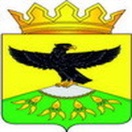 РЕСПУБЛИКА ДАГЕСТАНМУНИЦИПАЛЬНОЕ ОБРАЗОВАНИЕ «КУЛИНСКИЙ РАЙОН»АДМИНИСТРАЦИЯ КУЛИНСКОГО МУНИЦИПАЛЬНОГО РАЙОНАПОСТАНОВЛЕНИЕот 20 мая 2021 г.                                                                                                      № 57сел ВачиОб утверждении Порядка выдачи разрешений на приём детей, не достигших возраста шести лет и шести месяцев, и детей старше восьми лет в первый класс муниципальных образовательных организаций на обучение по образовательным программам начального общего образованияВ соответствии с частью 1 статьи 67 Федерального закона от 29.12.2012 273-ФЗ «Об образовании в Российской Федерации», в целях определения порядка выдачи разрешений на приём детей, не достигших возраста шести лет и шести месяцев, и детей старше восьми лет в первый класс муниципальных общеобразовательных организаций на обучение по образовательным программам начального общего образования, руководствуясь Уставом МО «Кулинский район» Администрация Кулинского муниципального района      п о с т а н о в л я е т:1. Утвердить Порядок выдачи разрешений на приём детей, не достигших возраста шести лет и шести месяцев, и детей старше восьми лет в первый класс муниципальных общеобразовательных организаций на обучение по образовательным программам начального общего образования (Приложение).2. Полномочия учредителя образовательных организаций по выдаче разрешений на приём детей, не достигших возраста шести лет и шести месяцев, и детей старше восьми лет в первый класс муниципальных общеобразовательных организаций на обучение по образовательным программам начального общего образования от имени передать МКУ «Управление образования Кулинского района».3.  Руководителю МКУ «Управление образования Кулинского района» создать комиссию по выдаче разрешений на прием в 1 класс детей, не достигших возраста шести лет и шести месяцев, и детей старше восьми лет и организовать работу по выдаче разрешений на приём детей, не достигших возраста шести лет и шести месяцев, и детей старше восьми лет в первый класс муниципальных общеобразовательных организаций на обучение по образовательным программам начального общего образования.4. Руководителям муниципальных общеобразовательных организаций:4.1. Обеспечить информирование родителей о действующем Порядке выдачи разрешений на приём детей, не достигших возраста шести лет и шести месяцев, и детей старше восьми лет в первый класс муниципальных общеобразовательных организаций на обучение по образовательным программам начального общего образования;4.2. Разместить Порядок выдачи разрешений на приём детей, не достигших возраста шести лет и шести месяцев, и детей старше восьми лет в первый класс муниципальных общеобразовательных организаций на обучение по образовательным программам начального общего образования на сайте образовательной организации.4.3. Осуществлять приём в 1 класс детей, не достигших к первому сентября текущего года возраста шести лет и шести месяцев, и детей старше восьми лет на основании письменного разрешения Управления образования.5. Разместить настоящий Порядок выдачи разрешений на приём детей, не достигших возраста шести лет и шести месяцев, и детей старше восьми лет в первый класс муниципальных общеобразовательных организаций на обучение по образовательным программам начального общего образования на официальном сайте Администрации муниципального района. 7. Контроль за исполнением приказа возложить на заместителя главы Администрации муниципального района Давдиева А.С.Глава администрацииКулинского муниципального района                                        Ш.Р. РамазановПриложение к постановлению Администрации Кулинского муниципального районаот 20 мая 2021 г. № 57Порядоквыдачи разрешений на приём детей, не достигших возраста шести лет и шести месяцев, и детей старше восьми лет в первый класс муниципальных образовательных организаций на обучение по образовательным программам начального общего образования.1. Общие положения1.1. Настоящий Порядок регламентирует деятельность МКУ «Управление образования администрации Кулинского района» (далее –Управление образования), выполняющего от имени Администрации Кулинского муниципального района функции учредителя, по выдаче разрешения на прием детей в муниципальные общеобразовательные организации (далее -ОО) на обучение по основным общеобразовательным программам начального общего образования в возрасте младше шести лет и шести месяцев или старше восьми лет, а также порядок взаимодействия Управления образования и ОО (далее -Порядок). 1.2. Настоящий Порядок разработан в соответствии со следующими нормативными документами:-Федеральный закон от 29.12.2012 № 273-Ф3 «Об образовании в Российской Федерации»;- Приказ Министерства просвещения РФ от 02.09.2020 № 458 «Об утверждении Порядка приема на обучение по образовательным программам начального общего, основного общего и среднего общего образования»;- Приказ Министерства образования и науки Российской Федерации от 30.08.2013 № 1015 «Об утверждении порядка организации и осуществлении образовательной деятельности по основным общеобразовательным программам начального общего, основного общего и среднего образования»;- Постановление Главного государственного санитарного врача РФ от 29.12.2010 № 189 «Об утверждении СанПиН 2.4.2.2821-10 «Санитарно-эпидемиологические требования к условиям и организации обучения в общеобразовательных учреждениях».2. Порядок приема в первый класс детей, не достигших на 1 сентября текущего года возраста шести лет и шести месяцев или старше восьми лет.2.1. Прием детей в первый класс общеобразовательного учреждения на обучение по образовательным программам начального общего образования в возрасте младше шести лет и шести месяцев или старше восьми лет может осуществляться только по разрешению Управления образования (далее -разрешение), осуществляющего полномочия учредителя в сфере образования, при обязательном наличии заключения психолога о готовности такого ребенка к обучению(для детей, не достигших возраста шести лет и шести месяцев) и заключения психолого-медико-педагогической комиссии (для детей старше 8 лет).2.2. В соответствии с приказом Министерства образования и науки РФ от 02.09.2020 № 458 Прием заявлений о приеме на обучение в первый класс для детей, указанных в пунктах 9, 10 и 12 Порядка, а также проживающих на закрепленной территории, начинается 1 апреля текущего года и завершается 30 июня текущего года.Руководитель общеобразовательной организации издает распорядительный акт о приеме на обучение детей, указанных в абзаце первом настоящего пункта, в течение 3 рабочих дней после завершения приема заявлений о приеме на обучение в первый класс.Для детей, не проживающих на закрепленной территории, прием заявлений о приеме на обучение в первый класс начинается 6 июля текущего года до момента заполнения свободных мест, но не позднее 5 сентября текущего года.2.3. Родители (законные представители) имеют право выбора образовательного учреждения и несут ответственность за своевременность подачи документов.2.4. Для получения разрешения родителям (законным представителям) ребенка необходимо обратиться в образовательные организации (далее – ОО).2.5. При обращении в ОО родителю (законному представителю) необходимо представить следующие документы:-оригинал документа, удостоверяющего личность заявителя; -заявление на имя начальника Управления образования о разрешении приема в 1 класс (в случае достижения ребенком возраста старше восьми лет с приложением объяснения причин его несвоевременного оформления в школу) (приложение1, 2);-согласие на обработку персональных данных (приложение3);-копию свидетельства о рождении ребенка;-копию документа, подтверждающего отсутствие противопоказаний по состоянию здоровья (по форме, предоставляемой учреждением здравоохранения);-документ о регистрации ребенка по месту жительства или по месту пребывания;-заключение психолого-медико-педагогической комиссии о готовности к обучению в 1 классе общеобразовательного учреждения (для детей старше восьми лет).2.6.Общеобразовательная организация в течение 2-х рабочих дней со дня приема заявления и документов от родителей (законных представителей) о разрешении приема в 1 класс ребенка в возрасте старше 8 лет и детей, не достигших шести лет и шести месяцев на 1 сентября текущего года, предоставляет в Управление образования следующие документы:1) заявление на имя начальника Управления образования о разрешении приема в 1 класс (в случае достижения ребенком возраста старше восьми лет с приложением письменного объяснения причин его несвоевременного оформления в школу);2) ходатайство общеобразовательного учреждения, в котором указываются мотивированные причины о возможности (невозможности) зачисления ребенка в 1 класс при наличии (отсутствии) условий для обучения детей, не достигших на 1 сентября текущего года возраста шести лет и шести месяцев;3) справку об ознакомлении родителей (законных представителей) о невозможности обеспечения общеобразовательным учреждением соблюдения гигиенических требований к условиям и организации образовательного процесса для детей дошкольного возраста (при необходимости);4) согласие родителей (законных представителей) на обучение детей при отсутствии отдельных условий организации образовательного процесса для детей дошкольного возраста;5) заверенные в установленном порядке копии:-свидетельства о рождении ребенка;-документа, подтверждающего отсутствие противопоказаний по состоянию здоровья (по форме, предоставляемой учреждением здравоохранения);-о регистрации ребенка по месту жительства или по месту пребывания на территории муниципального образования (в случае подачи заявления с 1 февраля по 30 июня);-заключение психолого-медико-педагогической комиссии о готовности к обучению в 1 классе общеобразовательного учреждения (для детей старше восьми лет);-заключение о психологической готовности ребенка к обучению в школе, заверенное руководителем ОО.2.7. Заявление и прилагаемые к нему документы в соответствии с перечнем, указанным в п. 2.5, 2.6, поступившие в Управление образования в течение 1 рабочего дня со дня регистрации, направляются на рассмотрение комиссии.2.8. Разрешение, равно как и уведомление об отказе в выдаче разрешения, Управление образования выдает на основании решения комиссии по выдаче разрешений на прием в 1 класс детей, не достигших на 1 сентября текущего года шести лет и шести месяцев или старше восьми лет (далее -комиссия).2.9. Управление образования в течение 1 рабочего дня со дня принятия решения о выдаче (отказе в выдаче) разрешения направляет в общеобразовательное учреждение разрешение на прием ребенка на обучение, либо уведомление об отказе в выдаче разрешения (приложения5,6).2.10. В выдаче разрешения может быть отказано в следующих случаях:-отсутствие полного пакета документов, указанного в п. 2.5., 2.6 настоящего Порядка;-предоставление ненадлежащим образом оформленных документов;-несогласие родителей (законных представителей) ребенка дошкольного возраста с условиями организации образовательного процесса для детей младшего школьного возраста (для детей, не достигших шести лет и шести месяцев);-отрицательное заключение о психологической готовности ребенка к обучению в школе;-отрицательное заключение психолого-медико-педагогической комиссии о готовности ребенка к обучению в общеобразовательном учреждении (для детей старше восьми лет);-наличие медицинских противопоказаний по состоянию здоровья.2.11. После получения разрешения общеобразовательное учреждение осуществляет прием вышеуказанных детей в соответствии с Правилами приема соответствующего общеобразовательного учреждения.3. Особенности приёма в первый класс детей, не достигших на 1 сентября текущего года возраста шести лет и шести месяцев.3.1. Родители (законные представители) ребёнка обращаются в общеобразовательное учреждение с просьбой о приёме в первый класс.3.2. Общеобразовательное учреждение:-доводит до сведения родителей (законных представителей) настоящий Порядок;-организует проведение психологического обследования ребёнка по вопросу готовности к обучению в 1 классе с участием школьного психолога, по результату которого выдается заключение о готовности ребенка к обучению в школе;-предоставляет возможность родителям (законным представителям) написать заявление на имя начальника Управления образования на получение разрешения о приёме их ребёнка в первый класс(приложение);Заявление, написанное родителем (законным представителем), с приложением всех необходимых документов, указанных в пункте 2.6 настоящего Порядка, в течение 2 рабочих дней направляется руководителем общеобразовательного учреждения в Управление образования для принятия решения о зачислении ребёнка в 1-й класс.3.3. Если на 1 сентября текущего года ребёнку, идущему в 1 класс, не исполнилось шесть лет и шесть месяцев, в медицинской карте должно быть заключение медицинской организации о разрешении обучения с шести лет.3.4. После получения разрешения Управления образования на зачисление ребенка в 1 класс родители (законные представители) подают заявление в общеобразовательное учреждение о зачислении ребенка в 1-й класс общеобразовательного учреждения.3.5. Обучение детей, не достигших возраста шести лет и шести месяцев к началу учебного года, проводится в общеобразовательном учреждении с соблюдением всех гигиенических требований к условиям и организации образовательного процесса для детей данного возраста. В случае, если общеобразовательная организация не обеспечивает соблюдение отдельных гигиенических требований к условиям и организации образовательного процесса для детей данного возраста, родители вправе дать письменное согласие на обучение детей при отсутствии отдельных условий, если ребенок не имеет медицинских противопоказаний.4. Особенности приёма детей в первый класс в возрасте старше восьми лет.4.1. При приёме в первый класс ребёнка, достигшего возраста восьми лет, к заявлению родителей (законных представителей) должно прилагаться объяснение причин несвоевременного определения ребенка в общеобразовательное учреждение.4.2. Нарушение сроков подачи заявления о приеме в первый класс детей старше восьми лет не является основанием для отказа родителям (законным представителям) в прохождении обучения ребенка в общеобразовательном учреждении.4.3. При приеме в первый класс ребенка в возрасте старше восьми лет общеобразовательное учреждение обеспечивает его направление и сопровождение в территориальную психолого-медико-педагогическую комиссию для оформления заключения о готовности такого ребенка к обучению и определения образовательного маршрута.4.4. В случае выявления на закрепленной территории ребёнка, достигшего возраста восьми лет, не посещающего образовательную организацию, общеобразовательное учреждение в трёхдневный срок информирует о факте нарушения части 1 статьи 67 Федерального закона РФ от 29.12.2012 № 273-ФЗ «Об образовании в Российской Федерации» родителями (законными представителями) комиссию по делам несовершеннолетних и Управление образования.5. Комиссия по выдаче разрешений на прием в 1 класс детей, недостригших на 1 сентября текущего года шести лет и шести месяцев или старше восьми лет.5.1. Комиссия создается приказом Управления образования на постоянной основе. В состав комиссии включаются: начальник Управления образования, заместитель начальника Управления образования, специалисты Управления образования, курирующие муниципальные образовательные организации.5.2. Заявления родителей (законных представителей) регистрируются в Журнале учета документов по приему в 1 класс детей в возрасте младше шести лет и шести месяцев лет или старше восьми лет (приложение).5.3. Заявления родителей (законных представителей) с пакетом прилагаемых документов рассматриваются на заседании комиссии.5.4. Срок рассмотрения заявления комиссией –7 рабочих дней со дня регистрации заявления.5.5. По результатам рассмотрения предоставленных документов комиссия выдает заключение о возможности выдачи разрешения на прием ребенка в общеобразовательное учреждение для обучения в более раннем возрасте, чем шесть лет и шесть месяцев или старше восьми лет, либо указывает обоснованную причину отказа.5.6. Заседание комиссии правомочно при наличии кворума, который составляет не менее двух третей членов состава комиссии. Решение комиссия принимает большинством голосов, оформляется протоколом.5.7. На основании решения комиссии Управление образования принимает решение о выдаче или об отказе в выдаче соответствующего разрешения.Приложение №1к Порядку выдачи разрешения на прием детей в муниципальные образовательные учреждения Кулинского района на обучение по образовательным программам начального общего образования в возрасте младше 6 лет 6 месяцев и старше 8 летЗ А Я В Л Е Н И ЕПрошу разрешить прием моего сына/дочери (нужное подчеркнуть) на обучение по образовательным программам начального общего образования в возрасте младше 6 лет и 6 месяцев в 1 класс муниципального общеобразовательного учреждения ____________________________________Сведения о ребенкеФамилия:__________________________________________________________ Имя:______________________________________________________________ Отчество (при наличии):_____________________________________________ Дата рождения: _______________Возраст на 1 сентября текущего года:________ Место проживания:_________________________________________________С условиями и режимом организации образовательного процесса в муниципальном общеобразовательном учреждении ознакомлен (а) и согласен(согласна)/не согласен (не согласна) (нужное подчеркнуть).Даю согласие на обработку моих персональных данных и данных моего ребенка в соответствии с действующим порядком в РФ. К заявлению прилагаю следующие документы (нужное отметить)-копия свидетельства о рождении ребенка; - медицинская справка (заключение) лечебного учреждения об отсутствии противопоказаний для обучения в образовательной организации; -копия документа, подтверждающего родство заявителя (или законность представления прав ребенка);-свидетельство о регистрации ребенка по месту жительства или по месту пребывания на закрепленной территории или документ, содержащий сведения о регистрации ребенка по месту жительства или по месту пребывания на закрепленной территории;-согласие на обработку персональных данных ребенка;-другие документы. Ответ прошу дать в виде лично в руки или по телефону.«____»_______20____г. ______________________ ______________________                                                                                                           (подпись)                                   (расшифровка подписи)Приложение №2к Порядку выдачи разрешения на прием детей в муниципальные образовательные учреждения Кулинского района на обучение по образовательным программам начального общего образования в возрасте младше 6 лет 6 месяцев и старше 8 летЗ А Я В Л Е Н И ЕПрошу разрешить прием моего сына/дочери (нужное подчеркнуть) на обучение по образовательным программам начального общего образования в возрасте старше 8 лет 1 класс муниципального общеобразовательного учреждения ______________________________________________________________________Сведения о ребенкеФамилия:__________________________________________________________ Имя:______________________________________________________________ Отчество (при наличии):_____________________________________________ Дата рождения: _______________Возраст на 1 сентября текущего года:________ Место проживания:_________________________________________________С условиями и режимом организации образовательного процесса в муниципальном общеобразовательном учреждении ознакомлен (а) и согласен(согласна)/не согласен (не согласна) (нужное подчеркнуть).Даю согласие на обработку моих персональных данных и данных моего ребенка в соответствии с действующим порядком в РФ. К заявлению прилагаю следующие документы (нужное отметить)-копия свидетельства о рождении ребенка; - медицинская справка (заключение) лечебного учреждения об отсутствии противопоказаний для обучения в образовательной организации; -копия документа, подтверждающего родство заявителя (или законность представления прав ребенка);-свидетельство о регистрации ребенка по месту жительства или по месту пребывания на закрепленной территории или документ, содержащий сведения о регистрации ребенка по месту жительства или по месту пребывания на закрепленной территории;-согласие на обработку персональных данных ребенка;-другие документы. Ответ прошу дать в виде лично в руки или по телефону.«____»_______20____г. ______________________ ______________________                                                                                                           (подпись)                                   (расшифровка подписи)Приложение №3к Порядку выдачи разрешения на прием детей в муниципальные образовательные учреждения Кулинского района на обучение по образовательным программам начального общего образования в возрасте младше 6 лет 6 месяцев и старше 8 летСогласие на обработку персональных данных ребенкаЯ, ___________________________________________________________________,(фамилия, имя, отчество–при наличии)данные паспорта:___________ __________________________________________, (серия, номер, кем и когда выдан)являясь матерью/отцом (нужное подчеркнуть) _____________________________ _____________________________________________________________________, (фамилия, имя, отчество -при наличии, дата рождения ребенка)в соответствии с Федеральным законом от 27.07.2006 № 152-ФЗ "О персональных данных" даю согласие на обработку персональных данных моего ребенка в Управлении образования с использованием средств автоматизации или без использования таких средств, включая хранение этих данных в архивах и размещение в информационно-телекоммуникационных сетях с целью предоставления доступа к ним. Перечень персональных данных, на обработку которых я даю согласие: -Ф.И.О. ребенка; -дата рождения ребенка; -адрес; -данные свидетельства о рождении; -сведения о психологической готовности к обучению в школе; -сведения о состоянии здоровья. Доступ к персональным данным может предоставляться родителям (законным представителям) ребенка, а также работникам Управления образования и образовательного учреждения. Я предоставляю Управлению образования право осуществлять следующие действия (операции) с персональными данными: сбор, систематизацию, накопление, хранение, уточнение (обновление, изменение), использование, обезличивание, блокирование, уничтожение. Я согласен (согласна), что Управление образования вправе включать обрабатываемые персональные данные моего ребенка в списки (реестры) и отчетные формы, предусмотренные нормативными документами, регламентирующими предоставление отчетных данных. Настоящее согласие дано мной _____________ и действует до ___________. (дата)                                                                       (дата)         Я оставляю за собой право отозвать свое согласие посредством составления соответствующего письменного документа, который может быть направлен мной в адрес Управления образования по почте заказным письмом с уведомлением о вручении, либо вручен лично под расписку представителю Управления образования.«____»_______20____г. ______________________ ______________________                                                                                                           (подпись)                                   (расшифровка подписи)Приложение №4к Порядку выдачи разрешения на прием детей в муниципальные образовательные учреждения Кулинского района на обучение по образовательным программам начального общего образования в возрасте младше 6 лет 6 месяцев и старше 8 летМУНИЦИПАЛЬНОЕ ОБРАЗОВАНИЕ «КУЛИНСКИЙ РАЙОН»МУНИЦИПАЛЬНОЕ КАЗЕННОЕ УЧРЕЖДЕНИЕ«УПРАВЛЕНИЕ ОБРАЗОВАНИЯ КУЛИНСКОГО МУНИЦИПАЛЬНОГО РАЙОНА» 368390, РД, сел. Вачи, ул. А. Султана, д. 5,  е-mail: kuliuo@mail.ru, Тел/ф: 51-34-15РЕШЕНИЕКомиссии Управления образования на прием детей в образовательное учреждение на обучение по образовательным программам начального общего образования в возрасте младше 6 лет 6 месяцев и старше 8 летот ___________                                                                                                    №_____Комиссия, в составе: 1.2.3.4.5. рассмотрев заявление гр.________________________ от "____"____20___г. (Фамилия, инициалы) о приеме на обучение в образовательное учреждение по образовательным программам начального общего образования ребенка _________________________________ «_____» ________ 20__ года рождения, (Фамилия, имя, отчество ребенка) в 1 класс ______________________________________________________________ (указать наименование образовательного учреждения)в более раннем или более позднем возрасте (нужное подчеркнуть), изучив представленные документы, установила (нужное отметить):- документы представлены в полном объеме;- наличие противопоказаний по состоянию здоровья;- отсутствие заключения по результатам диагностики психологической готовности ребенка к приему на обучение в образовательное учреждение по образовательным программам начального общего образования;-отрицательное заключение по результатам диагностики психологической готовности ребенка к приему на обучение в образовательное учреждение по образовательным программам начального общего образования; -несогласие родителей (законных представителей) ребенка дошкольного возраста с условиями организации образовательного процесса в образовательном учреждении; -другие причины (указать)__________________________________________ .Комиссия решила (нужное отметить)-разрешить прием ребенка на обучение по образовательным программам начального общего образования ребенка в более раннем и в более позднем возрасте; -отказать в приеме на обучение в образовательное учреждение по образовательным программам начального общего образования ребенка в более раннем и в более позднем возрасте. Члены комиссии: 1.2.3.4.5.Приложение №5к Порядку выдачи разрешения на прием детей в муниципальные образовательные учреждения Кулинского района на обучение по образовательным программам начального общего образования в возрасте младше 6 лет 6 месяцев и старше 8 летМУНИЦИПАЛЬНОЕ ОБРАЗОВАНИЕ «КУЛИНСКИЙ РАЙОН»МУНИЦИПАЛЬНОЕ КАЗЕННОЕ УЧРЕЖДЕНИЕ«УПРАВЛЕНИЕ ОБРАЗОВАНИЯ КУЛИНСКОГО МУНИЦИПАЛЬНОГО РАЙОНА» 368390, РД, сел. Вачи, ул. А. Султана, д. 5,  е-mail: kuliuo@mail.ru, Тел/ф: 51-34-15РАЗРЕШЕНИЕ №_____на прием детей в образовательное учреждение на обучение по образовательным программам начального общего образования в возрасте младше6 лет 6 месяцев и старше 8 летУправление образования, рассмотрев заявление гр.______________________, а также приложенные к нему документы, на основании решения Комиссии для выдачи разрешений на прием в 1 класс детей, не достигших 6,6 и старше 8 лет, уведомляет о выдаче разрешения на прием ___________________________ ______________________________________________________________________ (Ф.И.О. ребенка полностью, число, месяц, год рождения)в _____ класс () в образовательное учреждение______________________________ ______________________________________________________________________, (наименование образовательной организации полностью) учитывая согласие родителей (законных представителей) с имеющимися условиями организации образовательной деятельности, разрешает прием в образовательное учреждение на обучение по образовательным программам начального общего образования ребенка, не достигшего к 1 сентября текущего года возраста шести лет и шести месяцев. Начальник Управления образования ____________________ _______________ М.П.                                                                                                      (подпись)                 (расшифровка подписи)Документ на руки получил(а) ____________________ _______________________          (подпись)                                              (расшифровка подписи)Приложение №6к Порядку выдачи разрешения на прием детей в муниципальные образовательные учреждения Кулинского района на обучение по образовательным программам начального общего образования в возрасте младше 6 лет 6 месяцев и старше 8 летМУНИЦИПАЛЬНОЕ ОБРАЗОВАНИЕ «КУЛИНСКИЙ РАЙОН»МУНИЦИПАЛЬНОЕ КАЗЕННОЕ УЧРЕЖДЕНИЕ«УПРАВЛЕНИЕ ОБРАЗОВАНИЯ КУЛИНСКОГО МУНИЦИПАЛЬНОГО РАЙОНА» 368390, РД, сел. Вачи, ул. А. Султана, д. 5,  е-mail: kuliuo@mail.ru, Тел/ф: 51-34-15УВЕДОМЛЕНИЕ No_____ОБ ОТКАЗЕ в выдаче разрешения на прием детей на обучение по образовательным программам начального общего образования в возрасте младше 6 лет 6 месяцев и старше 8 лет.Управление образования, рассмотрев заявление гр. ______________, а также приложенные к нему документы, на основании решения Комиссии для выдачи разрешений на прием в 1 класс детей, не достигших 6,6 и старше 8 лет, уведомляет об отказе в выдаче разрешения на прием _________________________________ (ФИО, дата рождения ребенка) на обучение по образовательным программам начального общего образования по причине _____________________________________________ (указание причин) Начальник Управления образования ____________________ _______________ М.П.                                                                                                      (подпись)                 (расшифровка подписи)Документ на руки получил(а) ____________________ _______________________          (подпись)                                              (расшифровка подписи)Начальнику МКУ "Управление образования Кулинского района" ____________________________________, ____________________________________Ф.И.О. родителя (законного представителя) ребенка, проживающего по адресу: ____________________________________________________________________________________________________________,паспорт (серия, №, когда и кем выдан),__________________________________________________________________контактный телефон:__________________Начальнику МКУ "Управление образования Кулинского района" ____________________________________, ____________________________________Ф.И.О. родителя (законного представителя) ребенка, проживающего по адресу: ____________________________________________________________________________________________________________,паспорт (серия, №, когда и кем выдан),__________________________________________________________________контактный телефон:__________________Начальнику МКУ "Управление образования Кулинского района" ____________________________________, ____________________________________Ф.И.О. родителя (законного представителя) ребенка, проживающего по адресу: ____________________________________________________________________________________________________________,паспорт (серия, №, когда и кем выдан),__________________________________________________________________контактный телефон:__________________